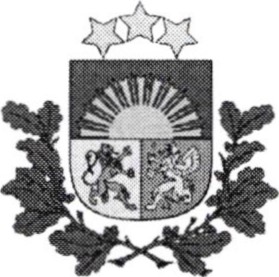 Veselîbas inspekcijaKlijănu iela 7, Rîga, LV-1012, faktiskă adrese: 18.novembra iela 105, Daugavpils, LV-5404 tălrunis: 65424547, tâlrunis/fakss: 65429529, e-pasts: latgale@vi.gov.lv, www.vi.gov.lvATZINUMS PAR OBJEKTA GATAVîBUDARBîBAS UZSÂKŠANAI VAI TURPINĂŠANAIDaugavpilî	29.04.2022	Nr. 2.4.7.-14/153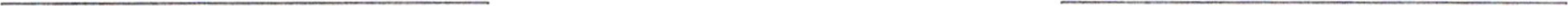 Daugavpils pilsëtas Izglîtîbas părvaldei jaunatne@ip.daugavpils.lvPielikumă: 28.04.2022. Objekta higiëniskais novërtëjums uz 3 Ip.Sabiedrîbas veselîbas departamentaLatgales kontroles nodalas vadîtăja	Ludmila VaininaEvita Sibirceva-Munča, 65424547, evita.sibirceva-munca@vi.gov.lvDOKUMENTS PARAKSTiTS AR DROŠU ELEKTRONISKO PARAKSTU, 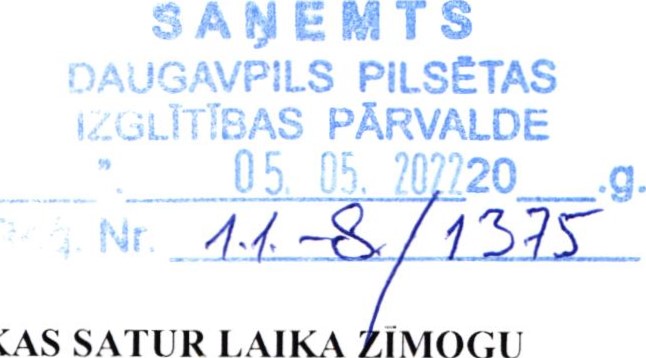 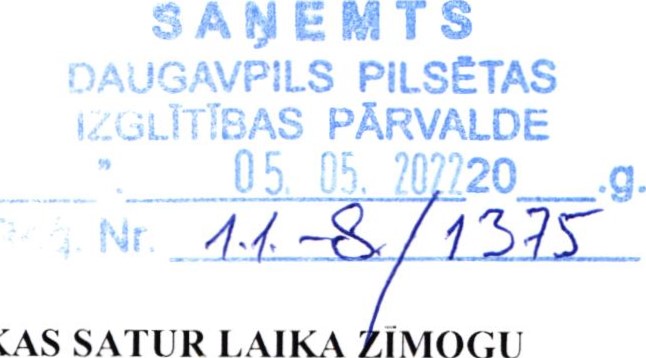 FI 12-v41. Objekta nosaukums: Daugavpils Vienîbas pamatskola2. Objekta adrese: (âimnâzijas iela 32, Daugavpils, LV 54013. Darbîbas veids: Dienas nometnes4. Objekta îpašnieks: Daugavpils pilsëtas pašvaldîba, reŔ. Nr. 90000077325, Kr. Valdemăra iela l , Daugavpils, LV-5401lesniegtie dokumenti:14.04.2022. lesniegums Nr. 1.1.-8./244•,09.02.2012. Daugavpils Izglîtîbas părvaldes nolikums, kopija;Dzeramă Udens testëšanas părskats, kopija;6. Apsekojums veikts: apsekojums netika veikts, pamatojoties uz Sabiedrîbas veselîbas departamenta Latgales kontroles nodalas 14.02.2022. Kontroles aktu Nr. 000768227. Laboratoriskie un fizikălie mërîjumi: SIA „Daugavpils Udens” Udens kvalitătes kontroles laboratorijas 07.02.2022., dzeramă Udens testëšanas părskats Nr. 2022/38dz8. SLËDZIENSTelpas Daugavpils Vienîbas pamatskolă, (âimnăzijas ielă 32, Daugavpilî, atbilst higiënas prasîbăm un ir piemërotas nometlżu darbîbas uzsăkšanai.Atzinums ir derîgs vienu gadu lîdz 29.04.2023. visăm nometnëm, kas tiek rîkotas Daugavpils Vienîbas amatskolă.